Característiques de l’art cinèticArt mòbil (no és estàtic per tant predomina el moviment).Primer art que introdueix el moviment i la velocitat en l'espai artístic.Es continua treballant amb figures geomètriques però amb tècniques especifiques per crear il·lusions òptiques que creïn la sensació de moviment. Incorporació de materials inèdits per a la creació artística: plàstics, circuits elèctrics, etc.Intenció d'inserir-se en la vida pública de la ciutat, formant part de l'urbanismeAutors que treballarem: Alexander CalderEscultor i pintor nord-americà Va ser el primer en introduir el moviment físic en l’art. Obres més importants: Mòbils de Calder					El circ de Calder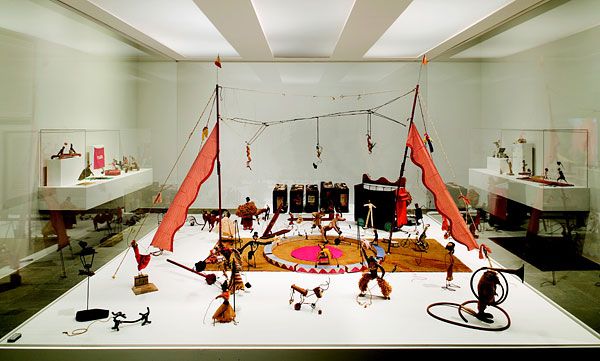 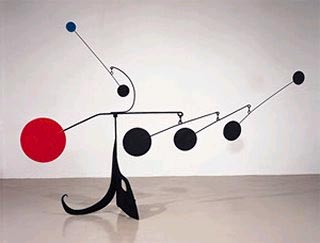 Bridget Riley: Pintora anglesa. Treballava l’art cinètic a través de la pintura.Utilitzava tècniques per fer que els quadres representessin moviment només amb formes geomètriques. Obres més importants: Movement in square					Blaze 1 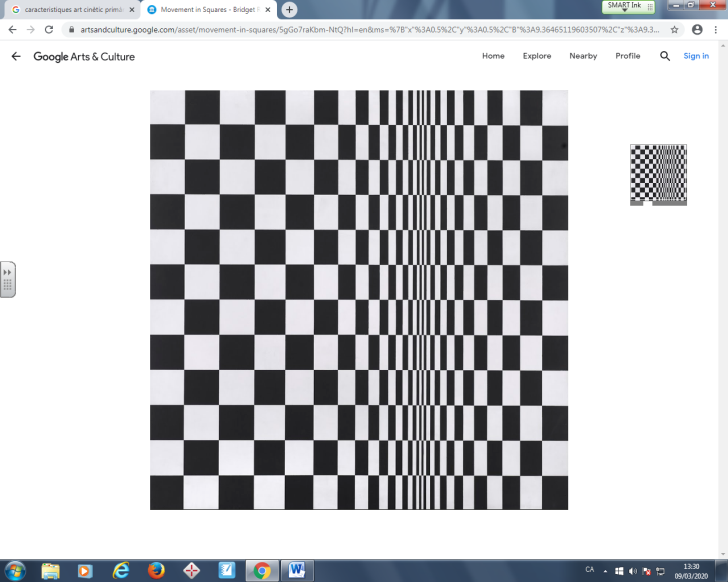 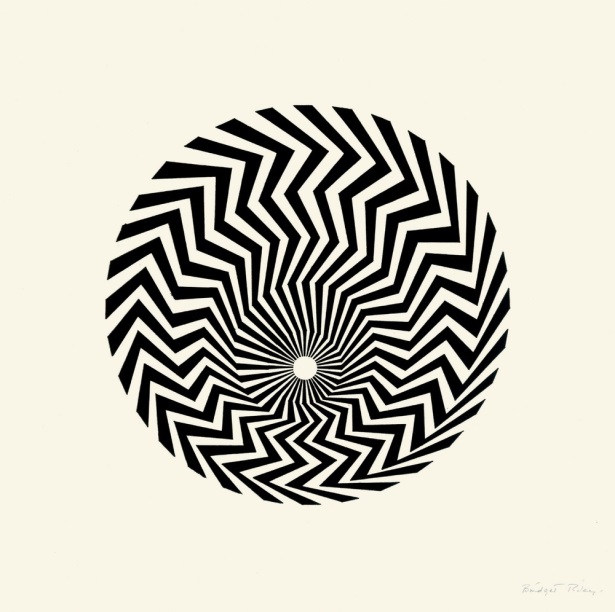 